ACİL DURUMLAR DEPREM TALİMATI1.1.  Sarsıntı hissedildiğinde sesli olarak çevrenizi uyarınız.1.2.  Güvenli bir yerde çök-kapan- tutun (veya cenin pozisyonu) pozisyonu alarak sarsıntının bitmesini bekleyiniz.1.3.  Balkon, Merdiven ve Asansörlerden uzak durunuz.1.4.  Gaz kaçağı ve yangın ihtimaline karşı kibrit ateşlemeyiniz, ışıkları yakmayınız, ışıklar açıksa söndürmeyiniz.1.5.   Sarsıntı geçti ise acil eylem planına uygun şekilde binayı tahliye ediniz.1.6.   Kendinizin ve etrafınızdakilerin sağlığını kontrol ediniz.1.7.   Acil durum yöneticisi başkanlığında sayıma katılınız. 1.8.   Artçı şoklar için hazırlıklı olunuz.1.9.   Acil durum yöneticisi ve ekiplerinin talimatlarına göre hareket ediniz.1.10. Yıkılmış elektrik hatlarından, üzerinize düşebilecek cisimlerden, uzak durunuz. 1.11. Telefonları meşgul etmeyiniz, sadece acil durumlarda kullanınız.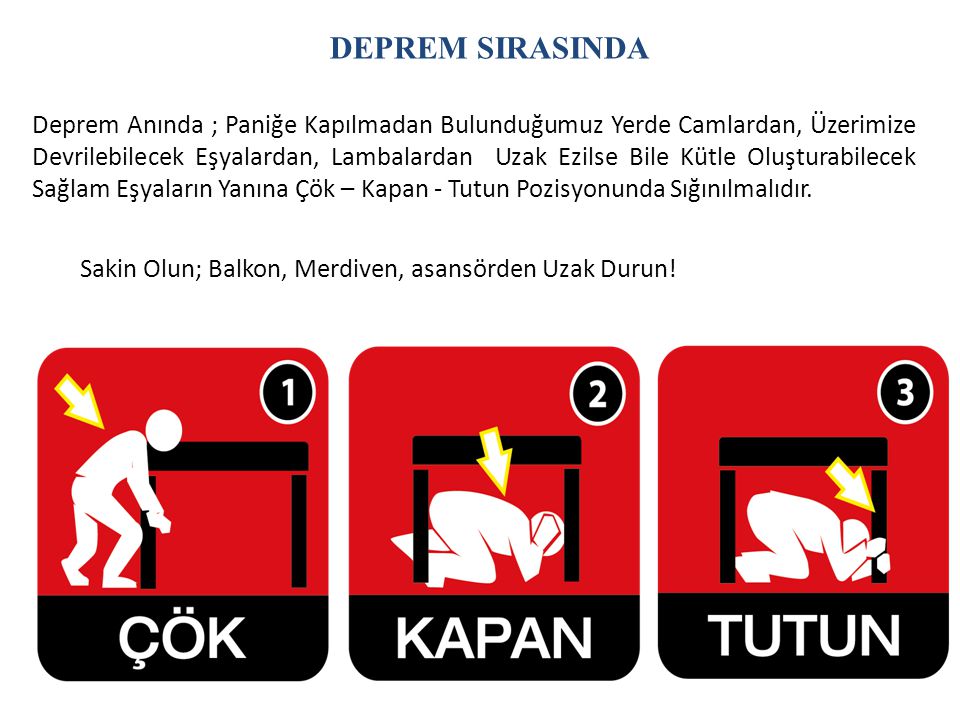 